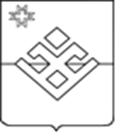 ПОСТАНОВЛЕНИЕАдминистрации муниципального образования «Уромское»от 20 февраля 2021 года               с. Уром                                  № 7Об утверждении Порядка формирования перечня налоговых расходов и оценки налоговых расходов муниципального образования «Уромское»В соответствии с пунктом 2 статьи 174.3 Бюджетного кодекса Российской Федерации, постановлением Правительства Российской Федерации от 22 июня 2019 года № 796 «Об общих требованиях к оценке налоговых расходов субъектов Российской Федерации и муниципальных образований» Администрация муниципального образования «Уромское»                           постановляет:1. Утвердить прилагаемый Порядок формирования перечня налоговых расходов и оценки налоговых расходов муниципального образования       «Уромское».          2. Опубликовать настоящее постановление на официальном сайте    муниципального образования «Малопургинский район».Глава муниципального образования«Уромское»                                                                           П.Н. КоровинУтвержденпостановлением Администрациимуниципального образования «Уромское»от «20» февраля  2021 года № 7ПОРЯДОКформирования перечня налоговых расходов и оценкиналоговых расходов муниципального образования«Уромское»I. Общие положения1. Настоящий Порядок определяет правила формирования перечня налоговых расходов и оценки налоговых расходов муниципального образования «Уромское».2. В настоящем Порядке используются термины и понятия, установленные общими требованиями к оценке налоговых расходов субъектов Российской Федерации и муниципальных образований, утвержденными постановлением Правительства Российской Федерации от 22 июня 2019 года № 796 «Об общих требованиях к оценке налоговых расходов субъектов Российской Федерации и муниципальных образований» (далее – Общие требования).3. Отнесение налоговых расходов муниципального образования «Уромское» к муниципальным программам муниципального образования «Уромское» осуществляется исходя из целей муниципальных программ муниципального образования «Уромское», структурных элементов муниципальных программ муниципального образования «Уромское» и (или) целей социально-экономического развития муниципального образования «Уромское», не относящихся к муниципальным программам муниципального образования «Уромское».4. В целях оценки налоговых расходов муниципального образования «Уромское» Управление  финансов Администрации муниципального образования «Малопургинский район»:формирует перечень налоговых расходов муниципального образования «Уромское»;осуществляет анализ и обобщение результатов оценки налоговых расходов муниципального образования «Уромское».II. Формирование перечня налоговых расходов              муниципального образования «Уромское»5. Проект перечня налоговых расходов муниципального образования «Уромское» на очередной финансовый год и плановый период (далее – проект перечня налоговых расходов) формируется Управлением  финансов Администрации муниципального образования «Малопургинский район» до 01 ноября текущего года по форме согласно приложению 1 к настоящему Порядку. Проект перечня налоговых расходов с заполненной информацией по графам 1- 9 направляется на согласование ответственным исполнителям муниципальных программ муниципального образования «Уромское», а также в заинтересованные исполнительные органы  муниципального образования «Уромское» (иные государственные органы, организации), которые предлагаются Управлением  финансов Администрации муниципального образования «Малопургинский район» к определению в качестве кураторов налоговых расходов (далее – предлагаемые кураторы налоговых расходов).6. Ответственные исполнители муниципальных программ муниципального образования «Уромское», предлагаемые кураторы налоговых расходов в срок до 10 ноября текущего года рассматривают проект перечня налоговых расходов на предмет определения кураторов налоговых расходов муниципального образования «Уромское», а также определяют распределение налоговых расходов муниципального образования «Уромское» по целям муниципальных  программ муниципального образования «Уромское»  и (или) целям социально-экономического развития муниципального образования «Уромское», не относящимся к муниципальным  программам муниципального образования «Уромское».Ответственными исполнителями муниципальных  программ муниципального образования «Уромское», предлагаемыми кураторами налоговых расходов заполняются графы 10-12 проекта перечня налоговых расходов. Проект перечня налоговых расходов направляется предлагаемыми кураторами налоговых расходов муниципального образования «Уромское» в Управление финансов Администрации муниципального образования «Малопургинский район» в течение срока, указанного в абзаце первом настоящего пункта, вместе с замечаниями и предложениями по уточнению проекта перечня налоговых расходов, при их наличии. В случае если указанные замечания и предложения предполагают изменение предложенного Управлением финансов Администрации муниципального образования «Малопургинский район» куратора налогового расхода, замечания и предложения подлежат согласованию с новым предлагаемым куратором налогового расхода и направлению в Управление финансов Администрации муниципального образования «Малопургинский район» в течение срока, указанного в абзаце первом настоящего пункта.В случае если указанные замечания и предложения не направлены в Управление финансов Администрации муниципального образования «Малопургинский район» в течение срока, указанного в абзаце первом настоящего пункта, проект перечня налоговых расходов считается согласованным в соответствующей части.При наличии разногласий по проекту перечня налоговых расходов Управление финансов Администрации муниципального образования «Малопургинский район» обеспечивает проведение согласительных совещаний с соответствующими предлагаемыми кураторами налоговых расходов. Разногласия, не урегулированные по результатам согласительных совещаний, рассматриваются заместителем Главы Администрации по экономике и финансам, курирующим вопросы реализации основных направлений бюджетной и налоговой политики в муниципальном образовании «Уромское».Перечень налоговых расходов муниципального образования «Уромское» с учетом итогов рассмотрения заместителем Главы Администрации по экономике и финансам, разногласий (при их наличии) утверждается приказом  Управления  финансов Администрации муниципального образования «Малопургинский район». 7. В случае принятия нормативных правовых актов, предусматривающих изменение информации, включенной в перечень налоговых расходов муниципального образования «Уромское», кураторы налоговых расходов муниципального образования «Уромское» в течение 10 рабочих дней с даты вступления в силу соответствующего нормативного правового акта направляют в  Управление финансов Администрации муниципального образования «Малопургинский район»  информацию о необходимости внесения изменений в перечень налоговых расходов муниципального образования «Уромское». Управление финансов Администрации муниципального образования «Малопургинский район» на основании полученной информации  вносит соответствующие изменения в перечень налоговых расходов муниципального образования «Уромское».III. Порядок оценки налоговых расходов                                                         муниципального образования «Уромское»8. В целях проведения оценки налоговых расходов муниципального образования «Уромское» Управление финансов Администрации муниципального образования «Малопургинский район» ежегодно:1) до 01 февраля текущего года направляет в Межрайонную инспекцию федеральной налоговой службы  № 6 по Удмуртской Республике сведения о категориях плательщиков  с указанием обусловливающих соответствующие налоговые расходы муниципального образования «Уромское» нормативных правовых актов муниципального образования «Уромское», в том числе действовавших в отчетном году и в году, предшествующем отчетному году, и иной информации, предусмотренной приложением 2 к настоящему Порядку;2) до 10 апреля текущего года доводит до кураторов налоговых расходов муниципального образования «Уромское» полученную от Межрайонной инспекции федеральной налоговой службы  № 6 по Удмуртской Республике информацию о фискальных характеристиках налоговых расходов муниципального образования «Уромское»  за отчетный финансовый год, а также информацию о стимулирующих налоговых расходах муниципального образования «Уромское»  за шесть лет, предшествующих отчетному финансовому году:о количестве плательщиков, воспользовавшихся льготами;о суммах выпадающих доходов консолидированного бюджета муниципального образования «Уромское»  по каждому налоговому расходу муниципального образования «Уромское»;об объемах налогов, задекларированных для уплаты плательщиками в бюджет муниципального образования «Уромское» по каждому налоговому расходу муниципального образования «Уромское», в отношении стимулирующих налоговых расходов муниципального образования «Уромское».9. Оценка налоговых расходов муниципального образования «Уромское» проводится куратором налоговых расходов муниципального образования «Уромское». Результаты оценки по форме в соответствии с приложением 3 к настоящему Порядку с приложением аналитической записки по проведенным расчетам и пояснением (обоснованием) выводов, сделанных на основании данных расчетов, направляются в Управление финансов Администрации муниципального образования «Малопургинский район» в срок до 10 мая текущего года.10. Информация о нормативных, целевых и фискальных характеристиках налоговых расходов муниципального образования «Уромское» формируется Управлением финансов Администрации муниципального образования «Малопургинский район»  в соответствии с Перечнем показателей для проведения оценки налоговых расходов муниципального образования «Уромское»  (согласно приложению 2 к настоящему Порядку), на основе: 1) данных, содержащихся в перечне налоговых расходов муниципального образования «Уромское»  на очередной финансовый год и плановый период;2) данных, предоставленных кураторами налоговых расходов муниципального образования «Уромское»;3) данных, полученных от Межрайонной инспекции федеральной налоговой службы  № 6 по Удмуртской Республике.11. Управление финансов Администрации муниципального образования «Малопургинский район» до 01 июня текущего года направляет в Министерство финансов Удмуртской Республики данные для оценки эффективности налоговых расходов муниципального образования «Уромское» по перечню показателей для проведения оценки налоговых расходов согласно приложению к Общим требованиям.12. Управление финансов Администрации муниципального образования «Малопургинский район» формирует оценку эффективности налоговых расходов муниципального образования «Уромское» на основе данных, представленных кураторами налоговых расходов муниципального образования «Уромское» и до 01 сентября текущего года  размещает информацию о результатах ежегодной оценки эффективности налоговых расходов муниципального образования «Уромское» на официальном сайте в информационно-телекоммуникационной сети «Интернет».  Результаты оценки налоговых расходов муниципального образования «Уромское» учитываются при формировании основных направлений бюджетной и налоговой политики муниципального образования «Уромское», а также при проведении оценки эффективности реализации муниципальных программ муниципального образования «Уромское».13. Оценка эффективности налоговых расходов муниципального образования «Уромское»  включает:1) оценку целесообразности налоговых расходов муниципального образования «Уромское»;2) оценку результативности налоговых расходов муниципального образования «Уромское».14. Критериями целесообразности налоговых расходов муниципального образования «Уромское» являются:соответствие налоговых расходов муниципального образования «Уромское» целям муниципальных программ муниципального образования «Уромское», структурным элементам муниципальных программ муниципального образования «Уромское» и (или) целям социально-экономическому  прогнозу муниципального образования «Уромское», не относящимся к муниципальным программам муниципального образования «Уромское»;востребованность плательщиками предоставленных налоговых льгот, которые характеризуются соотношением численности плательщиков, воспользовавшихся правом на льготы, и общей численности плательщиков за пятилетний период.При необходимости кураторами налоговых расходов муниципального образования «Уромское»  могут быть установлены иные критерии целесообразности предоставления льгот для плательщиков.В случае несоответствия налоговых расходов муниципального образования «Уромское» хотя бы одному из критериев, указанных в настоящем пункте, куратору налогового расхода муниципального образования «Уромское»  надлежит представить в Управление финансов Администрации муниципального образования «Малопургинский район» предложения о сохранении (уточнении, отмене) льгот для плательщиков.15. В качестве критерия результативности налогового расхода муниципального образования «Уромское» определяется как минимум один показатель (индикатор) достижения целей муниципальной программы муниципального образования «Уромское» или целей социально-экономического развития муниципального образования «Уромское», не относящихся к муниципальным программам муниципального образования «Уромское», либо иной показатель (индикатор), на значение которого оказывают влияние налоговые расходы муниципального образования «Уромское».Оценке подлежит вклад предусмотренных для плательщиков льгот в изменение значения показателя (индикатора) достижения целей муниципальной программы муниципального образования «Уромское» и (или) целей социально-экономического развития муниципального образования «Уромское», не относящихся к муниципальным  программам муниципального образования «Уромское», который рассчитывается как разница между значением указанного показателя (индикатора) с учетом льгот и значением указанного показателя (индикатора) без учета льгот.16. Оценка результативности налоговых расходов муниципального образования «Уромское»  включает оценку бюджетной эффективности налоговых расходов муниципального образования «Уромское».17. В целях проведения оценки бюджетной эффективности налоговых расходов муниципального образования «Уромское» осуществляются сравнительный анализ результативности предоставления льгот и результативности применения альтернативных механизмов достижения целей муниципальной программы муниципального образования «Уромское» и (или) целей социально-экономического развития муниципального образования «Уромское», не относящихся к муниципальным программам муниципального образования «Уромское», а также оценка совокупного бюджетного эффекта (самоокупаемости) стимулирующих налоговых расходов муниципального образования «Уромское».18. Сравнительный анализ включает сравнение объемов расходов бюджета муниципального образования «Уромское» в случае применения альтернативных механизмов достижения целей муниципальной программы муниципального образования «Уромское» и (или) целей социально-экономической политики муниципального образования «Уромское», не относящихся к муниципальным программам, и объемов предоставленных льгот (расчет прироста показателя (индикатора) достижения целей муниципальной программы муниципального образования «Уромское» и (или) целей социально-экономической политики муниципального образования «Уромское», не относящихся к муниципальным  программам муниципального образования «Уромское», на 1 рубль налоговых расходов муниципального образования «Уромское» и на 1 рубль расходов бюджета муниципального образования «Уромское» для достижения того же показателя (индикатора) в случае применения альтернативных механизмов).В качестве альтернативных механизмов достижения целей муниципальной программы муниципального образования «Уромское» и (или) целей социально-экономического развития муниципального образования «Уромское», не относящихся к муниципальным программам муниципального образования «Уромское», могут учитываться в том числе:1) субсидии или иные формы непосредственной финансовой поддержки плательщиков, имеющих право на льготы, за счет средств бюджета муниципального образования «Уромское»;2) предоставление государственных гарантий по обязательствам плательщиков, имеющих право на льготы;3) совершенствование нормативного регулирования и (или) порядка осуществления контрольно-надзорных функций в сфере деятельности плательщиков, имеющих право на льготы.22. В отношении отмененных налоговых льгот, освобождений, иных преференций оценка эффективности налоговых расходов муниципального образования «Уромское» не проводится. Подлежит расчету только совокупный бюджетный эффект для стимулирующих налоговых расходов.23. По итогам оценки эффективности налогового расхода муниципального образования «Уромское»  куратор налогового расхода муниципального образования «Уромское» формулирует выводы о достижении целевых характеристик налогового расхода муниципального образования «Уромское», вкладе налогового расхода муниципального образования «Уромское»  в достижение целей муниципальной программы муниципального образования «Уромское» и (или) целей социально-экономического развития муниципального образования «Уромское», не относящихся к муниципальным программам муниципального образования «Уромское», а также о наличии или об отсутствии более результативных (менее затратных для бюджета муниципального образования «Уромское») альтернативных механизмов достижения целей муниципальных программы  муниципального образования «Уромское» и (или) целей социально-экономической политики муниципального образования «Уромское», не относящихся к муниципальным программам муниципального образования «Уромское».24. По результатам оценки эффективности планируемых к предоставлению налоговых льгот муниципального образования «Уромское» куратор налоговых расходов муниципального образования «Уромское» готовит и направляет в Управление финансов Администрации муниципального образования «Малопургинский район»  информацию, содержащую следующие сведения:сведения о категории потенциальных получателей налоговой льготы муниципального образования «Уромское», виде, размере и сроке действия предлагаемой к введению налоговой льготы, условиях ее предоставления, количестве потенциальных получателей;сведения о соответствии планируемой к предоставлению налоговой льготы цели (целям) муниципальной  программы муниципального образования «Уромское» и (или) целям социально-экономической политики муниципального образования «Уромское», не относящимся к муниципальным программам муниципального образования «Уромское», с указанием показателей (индикаторов) достижения цели (целей) соответствующей муниципальной программы муниципального образования «Уромское»  и (или) показателей (индикаторов) достижения целей социально-экономической политики муниципального образования «Уромское», не относящихся к муниципальным программам муниципального образования «Уромское», изменение которых будет свидетельствовать об эффективности льготы;прогноз динамики вышеуказанных показателей (индикаторов) в случае введения налоговой льготы;сравнительный анализ результативности предоставления льгот и результативности применения альтернативных механизмов достижения цели (целей) муниципальной программы муниципального образования «Уромское»  и (или) целей социально-экономического развития муниципального образования «Уромское», не относящихся к муниципальным программам муниципального образования «Уромское»;расчет выпадающих (недополученных) доходов бюджета муниципального образования «Уромское»  в случае установления налоговой льготы и указание возможного источника компенсации потерь бюджета;оценка эффективности планируемых к установлению налоговых льгот, изложенная по форме согласно приложению 4:за период 5 лет (начиная с года начала действия налоговой льготы) для стимулирующих налоговых расходов и налоговых расходов, устанавливаемых бессрочно;за период, на который устанавливается налоговая льгота, для иных налоговых расходов.25. Управление финансов Администрации муниципального образования «Малопургинский район» на основании информации, представленной куратором налоговых расходов муниципального образования «Уромское», готовит заключение о целесообразности (нецелесообразности) введения новой налоговой льготы (налоговых расходов муниципального образования «Уромское»).26. В случае принятия решения о целесообразности введения новой налоговой льготы (налоговых расходов муниципального образования «Уромское») куратор налоговых расходов муниципального образования «Уромское» вносит проект решения об установлении новых налоговых льгот на рассмотрение соответствующим органам.27. В случае установления налоговых льгот в рамках мер по обеспечению устойчивого развития экономики муниципального образования        «Уромское» в условиях ухудшения эпидемиологической ситуации в связи с распространением новой коронавирусной инфекции (COVID-19) расчет оценки эффективности планируемых налоговых расходов не производится. Куратор налогового расхода готовит и направляет в Управление  финансов Администрации муниципального образования «Малопургинский район» информацию, содержащую следующие сведения:сведения о категории потенциальных получателей налоговой льготы муниципального образования «Уромское», виде, размере и сроке действия предлагаемой к введению налоговой льготы, условиях ее предоставления, количестве потенциальных получателей;сведения о соответствии планируемой к предоставлению налоговой льготы цели (целям) муниципальной программы муниципального образования «Уромское» и (или) целям социально-экономического развития муниципального образования «Уромское», не относящимся к муниципальным программам муниципального образования «Уромское», с указанием показателей (индикаторов) достижения цели (целей) соответствующей  муниципальной программы муниципального образования «Уромское» и (или) показателей (индикаторов) достижения целей социально-экономического развития муниципального образования «Уромское», не относящихся к муниципальным программам муниципального образования «Уромское», изменение которых будет свидетельствовать об эффективности льготы;прогноз динамики вышеуказанных показателей (индикаторов) в случае введения налоговой льготы;расчет выпадающих (недополученных) доходов бюджета муниципального образования «Уромское» в случае установления налоговой льготы;ожидаемый эффект (экономический, социальный) от предоставления налоговой льготы.Приложение 1к Порядку формированияперечня налоговых расходови оценки налоговых расходов                                                                                                                                  муниципального образования                                                                                                                                    «Уромское»  Перечень налоговых муниципального образования «Уромское» расходов Приложение 2к Порядку формированияперечня налоговых расходови оценки налоговых расходовмуниципального образования«Уромское»Переченьпоказателей для проведения оценки налоговых расходовмуниципального образования«Уромское»_________Приложение 3к Порядку формированияперечня налоговых расходови оценки налоговых расходовмуниципального образования«Уромское»Оценка эффективности налоговых расходов за _______ годнаименование налоговых льгот (налоговых расходов) с указанием наименований налогов и категорий налогоплательщиков____________________________________________________________________наименование куратора налогового расхода муниципального образования «Уромское»Приложение 4к Порядку формированияперечня налоговых расходови оценки налоговых расходов                                                                          муниципального образования                                                                    «Уромское»Оценка эффективности планируемой к установлению налоговой льготынаименование налоговых льгот (налоговых расходов) с указанием наименований налогов и категорий налогоплательщиков__________________________________________________________________наименование куратора налогового расхода муниципального образования «Уромское»__________________________________________________________________период, на который устанавливается налоговая льгота__________________________________________________________________период, за который проводится оценка эффективности налоговой льготы__________________________________________________________________целевая категория налоговой льготы (социальная, техническая, стимулирующая)П/пНаименование налогаНаименование налогового расходаНормативные правовые акты, которыми предусматриваются льготы, освобождения и иные преференции по налогамКатегория налогоплательщиков, для которых предусмотрены льготы, освобождения и иные преференции по налогамУсловия предоставления льгот, освобождений и иных преференций по налогамДата начала действия права на налоговые льготы, освобождения и иные преференции по налогамДата прекращения действия налоговых льгот, освобождений и иных преференций по налогамНаименование куратора налогового расходаНаименование муниципальной программы муниципального образования «Уромское», наименование нормативных правовых актов, определяющих цели социально-экономического развития муниципального образования «Уромское»Наименование цели муниципальной программы муниципального образования «Уромское», структурного элемента муниципальной программы муниципального образования «Уромское» (задача, подпрограмма, основное мероприятие) и (или) цели социально-экономического развития муниципального образования «Уромское», не относящейся к муниципальным программам муниципального образования «Уромское»Наименование показателя (индикатора) достижения цели муниципальной программы муниципального образования «Уромское» и (или) цели социально-экономического развития муниципального образования «Уромское», не относящейся к м программам муниципального образования «Уромское», на значение которых оказывает влияние предоставление налоговой льготы, освобождения и иной преференции по налогам, образующих налоговые расходы муниципального образования «Уромское»123456789101112Наименование показателяНаименование показателяНаименование показателяИсточник данныхI. Нормативные характеристики налоговых расходов муниципального образования «Уромское»I. Нормативные характеристики налоговых расходов муниципального образования «Уромское»I. Нормативные характеристики налоговых расходов муниципального образования «Уромское»I. Нормативные характеристики налоговых расходов муниципального образования «Уромское»1.1.Нормативные правовые акты муниципального образования «Уромское», их структурные единицы, которыми предусматриваются налоговые льготы, освобождения и иные преференции по налогамУправление финансов Администрации муниципального образования «Малопургинский район»2.2.Условия предоставления налоговых льгот, освобождений и иных преференций для плательщиков налогов, установленных нормативными правовыми актами муниципального образования «Уромское»Управление финансов Администрации муниципального образования «Малопургинский район»3.3.Целевая категория плательщиков налогов, для которых предусмотрены налоговые льготы, освобождения и иные преференции, установленные нормативными правовыми актами муниципального образования «Уромское»Управление финансов Администрации муниципального образования «Малопургинский район»4.4.Дата вступления в силу положений нормативных правовых актов муниципального образования    «Уромское», устанавливающих налоговые льготы, освобождения и иные преференции по   налогамУправление финансов Администрации муниципального образования «Малопургинский район»5.5.Дата начала действия предоставленного нормативными правовыми актами муниципального образования «Уромское» права на налоговые льготы, освобождения и иные преференции по налогамУправление финансов Администрации муниципального образования «Малопургинский район»6.6.Период действия налоговых льгот, освобождений и иных преференций по налогам, предоставленных нормативными правовыми актами муниципального образования «Уромское» Управление финансов Администрации муниципального образования «Малопургинский район»7.7.Дата прекращения действия налоговых льгот, освобождений и иных преференций по налогам, установленная нормативными правовыми актами муниципального образования «Уромское» Управление финансов Администрации муниципального образования «Малопургинский район»II. Целевые характеристики налоговых расходов муниципального образования      «Уромское»II. Целевые характеристики налоговых расходов муниципального образования      «Уромское»II. Целевые характеристики налоговых расходов муниципального образования      «Уромское»II. Целевые характеристики налоговых расходов муниципального образования      «Уромское»8.Наименование налоговых льгот, освобождений и иных преференций по налогамНаименование налоговых льгот, освобождений и иных преференций по налогамУправление финансов Администрации муниципального образования «Малопургинский район»9.Целевая категория налогового расхода муниципального образования «Уромское» Целевая категория налогового расхода муниципального образования «Уромское» Управление финансов Администрации муниципального образования «Малопургинский район»10.Цели предоставления налоговых льгот, освобождений и иных преференций для плательщиков налогов, установленных нормативными правовыми актами муниципального образования «Уромское»Цели предоставления налоговых льгот, освобождений и иных преференций для плательщиков налогов, установленных нормативными правовыми актами муниципального образования «Уромское»Куратор налогового расхода муниципального образования «Уромское»11.Наименования налогов, по которым предусматриваются налоговые льготы, освобождения и иные преференции, установленные нормативными правовыми актами муниципального образования «Уромское»Наименования налогов, по которым предусматриваются налоговые льготы, освобождения и иные преференции, установленные нормативными правовыми актами муниципального образования «Уромское»Управление финансов Администрации муниципального образования «Малопургинский район»12.Вид налоговых льгот, освобождений и иных преференций, определяющий особенности предоставленных отдельным категориям плательщиков налогов преимуществ по сравнению с другими плательщикамиВид налоговых льгот, освобождений и иных преференций, определяющий особенности предоставленных отдельным категориям плательщиков налогов преимуществ по сравнению с другими плательщикамиУправление финансов Администрации муниципального образования «Малопургинский район»13.Размер налоговой ставки, в пределах которой предоставляются налоговые льготы, освобождения и иные преференции по налогамРазмер налоговой ставки, в пределах которой предоставляются налоговые льготы, освобождения и иные преференции по налогамУправление финансов Администрации муниципального образования «Малопургинский район»14.Показатель (индикатор) достижения целей государственных программ муниципального образования «Уромское» и (или) целей социально-экономической политики муниципального образования «Уромское», не относящихся к государственным программам муниципального образования «Уромское», в связи с предоставлением налоговых льгот, освобождений и иных преференций по налогамПоказатель (индикатор) достижения целей государственных программ муниципального образования «Уромское» и (или) целей социально-экономической политики муниципального образования «Уромское», не относящихся к государственным программам муниципального образования «Уромское», в связи с предоставлением налоговых льгот, освобождений и иных преференций по налогамКуратор налогового расхода муниципального образования «Уромское»III. Фискальные характеристики налогового расхода муниципального образования «Уромское»III. Фискальные характеристики налогового расхода муниципального образования «Уромское»III. Фискальные характеристики налогового расхода муниципального образования «Уромское»III. Фискальные характеристики налогового расхода муниципального образования «Уромское»15.15.Объем налоговых льгот, освобождений и иных преференций, предоставленных для плательщиков налогов, в соответствии с нормативными правовыми актами муниципального образования «Уромское»за отчетный год и за год, предшествующий отчетному году, тыс. рублейМежрайонная инспекция федеральной налоговой службы № 6 по Удмуртской Республике 16.16.Оценка объема предоставленных налоговых льгот, освобождений и иных преференций для плательщиков налогов на текущий финансовый год, очередной финансовый год и плановый период, тыс. рублейКуратор налогового расхода муниципального образования «Уромское»17.17.Численность плательщиков налогов, воспользовавшихся налоговой льготой, освобождением и иной преференцией, установленных нормативными правовыми актами муниципального образования      «Уромское», единицМежрайонная инспекция федеральной налоговой службы № 6 по Удмуртской Республике18.18.Общая численность плательщиков налогов (единиц)Межрайонная инспекция федеральной налоговой службы № 6 по Удмуртской Республике19.19.Результат оценки эффективности налогового расхода муниципального образования «Уромское»Куратор налогового расхода муниципального образования «Уромское»№п/пОценка эффективности налоговых расходов (налоговых льгот)Ед. измеренияЗначениеОценка целесообразностиОценка целесообразностиОценка целесообразностиОценка целесообразности1.Наименование муниципальной  программы (иного нормативного правового акта, определяющего цели социально-экономического развития муниципального образования «Уромское», не относящиеся к муниципальным программам муниципального образования «Уромское», в целях реализации которых предоставляются налоговые льготы, освобождения и иные преференции для плательщиков налогов)Наименование муниципальной  программы (иного нормативного правового акта, определяющего цели социально-экономического развития муниципального образования «Уромское», не относящиеся к муниципальным программам муниципального образования «Уромское», в целях реализации которых предоставляются налоговые льготы, освобождения и иные преференции для плательщиков налогов)Наименование муниципальной  программы (иного нормативного правового акта, определяющего цели социально-экономического развития муниципального образования «Уромское», не относящиеся к муниципальным программам муниципального образования «Уромское», в целях реализации которых предоставляются налоговые льготы, освобождения и иные преференции для плательщиков налогов)2.Наименование цели муниципальной  программы, структурного элемента муниципальной программы и (или) цели социально-экономического развития муниципального образования «Уромское», не относящейся к муниципальным программам муниципального образования «Уромское»Наименование цели муниципальной  программы, структурного элемента муниципальной программы и (или) цели социально-экономического развития муниципального образования «Уромское», не относящейся к муниципальным программам муниципального образования «Уромское»Наименование цели муниципальной  программы, структурного элемента муниципальной программы и (или) цели социально-экономического развития муниципального образования «Уромское», не относящейся к муниципальным программам муниципального образования «Уромское»3.Вывод о соответствии налоговых льгот цели Вывод о соответствии налоговых льгот цели Вывод о соответствии налоговых льгот цели 4.Численность плательщиков, воспользовавшихся правом на льготы за 5-летний период5.Общая численность плательщиков за 5-летний период (количество плательщиков потенциально имеющих право на получение льготы)6.Соотношение численности плательщиков, воспользовавшихся правом на льготы, к общей численности плательщиков за 5-летний период7.Вывод о востребованности налоговых льготВывод о востребованности налоговых льготВывод о востребованности налоговых льгот8.Обоснованные предложения о сохранении (уточнении, отмене) льгот для плательщиков в случае несоответствия налоговых расходов целям  муниципальной  программы и (или) не востребованности льготыОбоснованные предложения о сохранении (уточнении, отмене) льгот для плательщиков в случае несоответствия налоговых расходов целям  муниципальной  программы и (или) не востребованности льготыОбоснованные предложения о сохранении (уточнении, отмене) льгот для плательщиков в случае несоответствия налоговых расходов целям  муниципальной  программы и (или) не востребованности льготы9.Вывод о сохранении (уточнении, отмене) налоговых льгот для плательщиков на основании оценки целесообразностиВывод о сохранении (уточнении, отмене) налоговых льгот для плательщиков на основании оценки целесообразностиВывод о сохранении (уточнении, отмене) налоговых льгот для плательщиков на основании оценки целесообразностиОценка результативностиОценка результативностиОценка результативностиОценка результативности10.Наименование показателя (индикатора) достижения целей муниципальной программы муниципального образования «Уромское» и (или) целей социально-экономического развития муниципального образования «Уромское», не относящихся к муниципальным программам, либо иной показатель (индикатор), на значение которого оказывают влияние налоговые расходы муниципального образования «Уромское»Наименование показателя (индикатора) достижения целей муниципальной программы муниципального образования «Уромское» и (или) целей социально-экономического развития муниципального образования «Уромское», не относящихся к муниципальным программам, либо иной показатель (индикатор), на значение которого оказывают влияние налоговые расходы муниципального образования «Уромское»Наименование показателя (индикатора) достижения целей муниципальной программы муниципального образования «Уромское» и (или) целей социально-экономического развития муниципального образования «Уромское», не относящихся к муниципальным программам, либо иной показатель (индикатор), на значение которого оказывают влияние налоговые расходы муниципального образования «Уромское»11.Фактическое значение показателя (индикатора) 12.Оценка значения показателя (индикатора) без применения налоговых льгот13.Прирост показателя (индикатора) за счет применения налоговых льгот(разница между фактическим значением показателя и оценкой значения показателя (без применения налоговых льгот))14.Объем налоговых расходов15.Прирост показателя на 1 руб. налоговых расходов16.Альтернативный механизм достижения цели: наименование субсидии (или иной формы непосредственной финансовой поддержки плательщиков, имеющих право на льготы, за счет средств бюджета муниципального образования «Уромское»);предоставление гарантии по обязательствам плательщиков, имеющих право на льготы (альтернатива налоговой льготе);описание совершенствования нормативного регулирования и (или) порядка осуществления контрольно-надзорных функций в сфере деятельности плательщиков, имеющих право на льготы17.Объем расходов бюджета муниципального образования «Уромское» на реализацию альтернативного механизма достижения цели18.Оценка прироста показателя (индикатора) за счет применения альтернативного механизма достижения цели19.Прирост показателя на 1 руб. затрат на применение альтернативного механизма достижения цели20.Вывод о наличии или об отсутствии более результативных (менее затратных) для бюджета муниципального образования «Уромское» альтернативных механизмов достижения целей 21.Оценка совокупного бюджетного эффекта (самоокупаемости) (только для стимулирующих налоговых расходов)22.Вывод о сохранении (уточнении, отмене) налоговых льгот для плательщиков на основании оценки результативностиВывод о сохранении (уточнении, отмене) налоговых льгот для плательщиков на основании оценки результативностиВывод о сохранении (уточнении, отмене) налоговых льгот для плательщиков на основании оценки результативности23.Результат оценки эффективности (льгота эффективна/неэффективна)Результат оценки эффективности (льгота эффективна/неэффективна)Результат оценки эффективности (льгота эффективна/неэффективна)24.Итоговый вывод о сохранении (уточнении, отмене) налоговых льгот для плательщиков на основании оценок целесообразности и результативностиИтоговый вывод о сохранении (уточнении, отмене) налоговых льгот для плательщиков на основании оценок целесообразности и результативностиИтоговый вывод о сохранении (уточнении, отмене) налоговых льгот для плательщиков на основании оценок целесообразности и результативности№п/пОценка эффективности налоговых расходов (налоговых льгот)Ед. измеренияЗначениеОценка целесообразностиОценка целесообразностиОценка целесообразностиОценка целесообразности1.Наименование муниципальной  программы (иного нормативного правового акта, определяющего цели социально-экономического развития муниципального образования «Уромское», не относящиеся к муниципальным  программам муниципального образования «Уромское», в целях реализации которых устанавливаются налоговые льготы, освобождения и иные преференции для плательщиков налогов)Наименование муниципальной  программы (иного нормативного правового акта, определяющего цели социально-экономического развития муниципального образования «Уромское», не относящиеся к муниципальным  программам муниципального образования «Уромское», в целях реализации которых устанавливаются налоговые льготы, освобождения и иные преференции для плательщиков налогов)Наименование муниципальной  программы (иного нормативного правового акта, определяющего цели социально-экономического развития муниципального образования «Уромское», не относящиеся к муниципальным  программам муниципального образования «Уромское», в целях реализации которых устанавливаются налоговые льготы, освобождения и иные преференции для плательщиков налогов)2.Наименование цели муниципальной программы, структурного элемента муниципальной программы и (или) цели социально-экономического развития муниципального образования «Уромское», не относящейся к муниципальным программам муниципального образования «Уромское»Наименование цели муниципальной программы, структурного элемента муниципальной программы и (или) цели социально-экономического развития муниципального образования «Уромское», не относящейся к муниципальным программам муниципального образования «Уромское»Наименование цели муниципальной программы, структурного элемента муниципальной программы и (или) цели социально-экономического развития муниципального образования «Уромское», не относящейся к муниципальным программам муниципального образования «Уромское»3.Вывод о соответствии налоговых льгот цели Вывод о соответствии налоговых льгот цели Вывод о соответствии налоговых льгот цели 4.Ожидаемая численность плательщиков, воспользовавшихся правом на льготы за оцениваемый период5.Общая численность плательщиков за оцениваемый период (количество плательщиков потенциально имеющих право на получение льготы)6.Соотношение ожидаемой численности плательщиков, воспользовавшихся правом на льготы, к общей численности плательщиков за оцениваемый период7.Вывод о востребованности налоговых льготВывод о востребованности налоговых льготВывод о востребованности налоговых льгот8.Вывод о целесообразности налоговой льготы, планируемой к установлениюВывод о целесообразности налоговой льготы, планируемой к установлениюВывод о целесообразности налоговой льготы, планируемой к установлениюОценка результативностиОценка результативностиОценка результативностиОценка результативности9.Наименование показателя (индикатора) достижения целей муниципальной программы муниципального образования «Уромское» и (или) целей социально-экономического развития  муниципального образования «Уромское», не относящихся к муниципальным  программам, либо иной показатель (индикатор), на значение которого будут оказывать влияние налоговые расходы муниципального образования «Уромское»Наименование показателя (индикатора) достижения целей муниципальной программы муниципального образования «Уромское» и (или) целей социально-экономического развития  муниципального образования «Уромское», не относящихся к муниципальным  программам, либо иной показатель (индикатор), на значение которого будут оказывать влияние налоговые расходы муниципального образования «Уромское»Наименование показателя (индикатора) достижения целей муниципальной программы муниципального образования «Уромское» и (или) целей социально-экономического развития  муниципального образования «Уромское», не относящихся к муниципальным  программам, либо иной показатель (индикатор), на значение которого будут оказывать влияние налоговые расходы муниципального образования «Уромское»10.Прогнозируемое значение показателя (индикатора) по состоянию на конец оцениваемого периода11.Оценка значения показателя (индикатора) без применения налоговых льгот на конец оцениваемого         периода12.Прирост показателя (индикатора) за счет применения налоговых льгот (разница между прогнозируемым значением показателя и оценкой значения показателя (без применения налоговых льгот)) за оцениваемый период13.Объем налоговых расходов за оцениваемый период14.Прирост показателя на 1 руб. налоговых расходов15.Альтернативный механизм достижения цели: наименование субсидии (или иной формы непосредственной финансовой поддержки плательщиков, имеющих право на льготы, за счет средств местного   бюджета);предоставление гарантии по обязательствам плательщиков, имеющих право на льготы (альтернатива  налоговой льготе);описание совершенствования нормативного регулирования и (или) порядка осуществления контрольно-надзорных функций в сфере деятельности плательщиков, имеющих право на льготы16.Объем расходов бюджета муниципального образования «Уромское» на реализацию альтернативного механизма достижения цели за оцениваемый период17.Оценка прироста показателя (индикатора) за счет применения альтернативного механизма достижения цели за оцениваемый период18.Прирост показателя на 1 руб. затрат на применение альтернативного механизма достижения цели19.Вывод о наличии или об отсутствии более результативных (менее затратных) для бюджета муниципального образования «Уромское» альтернативных механизмов достижения целей 20.Оценка совокупного бюджетного эффекта (самоокупаемости) (только для стимулирующих налоговых     расходов)21.Вывод о результативности налоговой льготы, планируемой к установлениюВывод о результативности налоговой льготы, планируемой к установлениюВывод о результативности налоговой льготы, планируемой к установлению22.Результат оценки эффективности предлагаемой к установлению налоговой льготы (льгота эффективна/неэффективна)Результат оценки эффективности предлагаемой к установлению налоговой льготы (льгота эффективна/неэффективна)Результат оценки эффективности предлагаемой к установлению налоговой льготы (льгота эффективна/неэффективна)